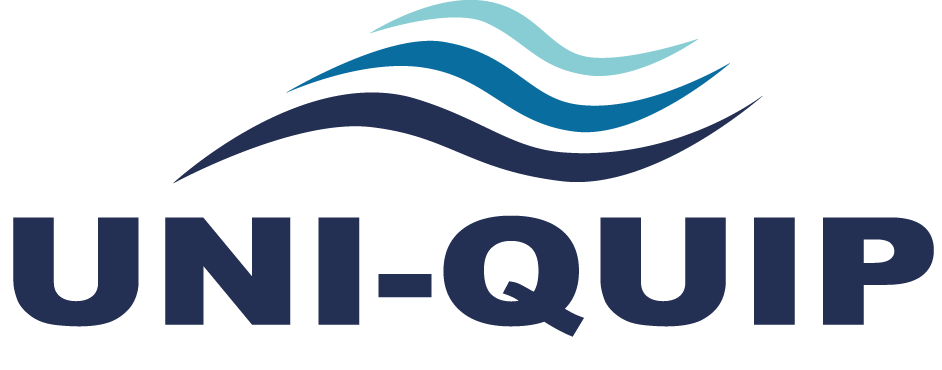 Uni Quip New Zealand LtdORDER FORMPO Box 38 171							Phone: +64 3 423 9044Christchurch								Fax: +64 3 374 5297									Email: uni-quip@xtra.co.nzGST Number: 097903255						Website: www.uni-quip.co.nzContact DetailsContact DetailsContact DetailsContact DetailsContact DetailsContact DetailsContact DetailsContact DetailsContact DetailsContact DetailsContact DetailsContact DetailsContact DetailsNamePhonePhonePhoneEmailMobileMobileMobileOrder DetailsOrder DetailsOrder DetailsOrder DetailsOrder DetailsOrder DetailsOrder DetailsOrder DetailsOrder DetailsOrder DetailsOrder DetailsOrder DetailsOrder DetailsPurchase Order NumberPurchase Order NumberPurchase Order NumberDate required byDate required byDate required byDate required byDate required byName of Person OrderingName of Person OrderingName of Person OrderingShipping Shipping Shipping Shipping Delivery AddressDelivery AddressDelivery AddressDelivery AddressDelivery AddressDelivery AddressDelivery AddressDelivery AddressDelivery AddressArrange own shippingArrange own shippingArrange own shippingPick upPick upPick upCourierCourierCourierProductProductProductProductProductQty unitsQty unitsQty unitsQty boxesQty boxesQty boxes65mm Uni-Dropper (50 per box)65mm Uni-Dropper (50 per box)65mm Uni-Dropper (50 per box)65mm Uni-Dropper (50 per box)65mm Uni-Dropper (50 per box)80mm Round Dropper (50 per box)80mm Round Dropper (50 per box)80mm Round Dropper (50 per box)80mm Round Dropper (50 per box)80mm Round Dropper (50 per box)100mm Round Dropper (50 per box)100mm Round Dropper (50 per box)100mm Round Dropper (50 per box)100mm Round Dropper (50 per box)100mm Round Dropper (50 per box)150mm Round Dropper (30 per box)150mm Round Dropper (30 per box)150mm Round Dropper (30 per box)150mm Round Dropper (30 per box)150mm Round Dropper (30 per box)80mm 95˚ Standard Elbow (24 per box)80mm 95˚ Standard Elbow (24 per box)80mm 95˚ Standard Elbow (24 per box)80mm 95˚ Standard Elbow (24 per box)80mm 95˚ Standard Elbow (24 per box)100mm 95˚ Standard Elbow (24 per box)100mm 95˚ Standard Elbow (24 per box)100mm 95˚ Standard Elbow (24 per box)100mm 95˚ Standard Elbow (24 per box)100mm 95˚ Standard Elbow (24 per box)80mm 30˚ Offset Elbow (72 per box)80mm 30˚ Offset Elbow (72 per box)80mm 30˚ Offset Elbow (72 per box)80mm 30˚ Offset Elbow (72 per box)80mm 30˚ Offset Elbow (72 per box)100mm 30˚ Offset Elbow (27 per box)100mm 30˚ Offset Elbow (27 per box)100mm 30˚ Offset Elbow (27 per box)100mm 30˚ Offset Elbow (27 per box)100mm 30˚ Offset Elbow (27 per box)80mm Holderbatt (100 per box)80mm Holderbatt (100 per box)80mm Holderbatt (100 per box)80mm Holderbatt (100 per box)80mm Holderbatt (100 per box)100mm Holderbatt (50 per box)100mm Holderbatt (50 per box)100mm Holderbatt (50 per box)100mm Holderbatt (50 per box)100mm Holderbatt (50 per box)150mm Holderbatt (pending)150mm Holderbatt (pending)150mm Holderbatt (pending)150mm Holderbatt (pending)150mm Holderbatt (pending)------------80mm Spreader (24 per box) 80mm Spreader (24 per box) 80mm Spreader (24 per box) 80mm Spreader (24 per box) 80mm Spreader (24 per box) 100mm Spreader (12 per box)100mm Spreader (12 per box)100mm Spreader (12 per box)100mm Spreader (12 per box)100mm Spreader (12 per box)80mm T-Junction (per unit) (pending)80mm T-Junction (per unit) (pending)80mm T-Junction (per unit) (pending)80mm T-Junction (per unit) (pending)80mm T-Junction (per unit) (pending)100mm T-Junction (per unit) (pending)100mm T-Junction (per unit) (pending)100mm T-Junction (per unit) (pending)100mm T-Junction (per unit) (pending)100mm T-Junction (per unit) (pending)SignedSignedDateDateDateDate